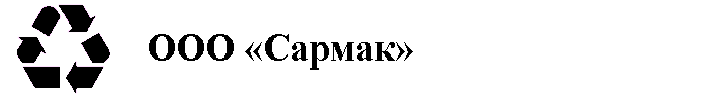 445137, Самарская область, Ставропольский район, с. Ташелка, ул. Советская, д.11, кв15  ИНН/КПП 1327013828/638201001 ОГРН 1111327001532 от 19.07.2011г. р/с 40702810901000001398 в Филиале «Поволжский» ЗАО «ГЛОБЭКСБАНК» г.Тольятти БИК 043678713 к/с 30101810400000000713 тел. (8482) 67-90-27, 71-63-51. E-mail: t716351@yandex.ruКоммерческое предложениеНаша организация закупает любую макулатуру по цене от 3 до 6 рублей за килограмм. Предлагаем также воспользоваться нашими услугами по уничтожению документов методом «шредирования» (уничтожитель документов марки KOBRA CYCLONE производительность – 320 кг/час уровень секретности 003) и гидрообработки (измельчение и смешивание). Стоимость уничтожения – 10 рублей за килограмм, в том числе НДС (18%). После уничтожения выдаем следующие документы: акт уничтожения, акт выполненных работ, документы на оплату наших услуг. Предоставляем свой транспорт (пикап фургон) и людей для погрузочных работ. Будем рады сотрудничеству. Наш фактический адрес: г. Тольятти, Центральный район, ул.Ларина, 149, корпус 3, контактный телефон: (8482) 71-63-51.С уважением,  Коммерческий директор:                                                                       Хорьков П.В.